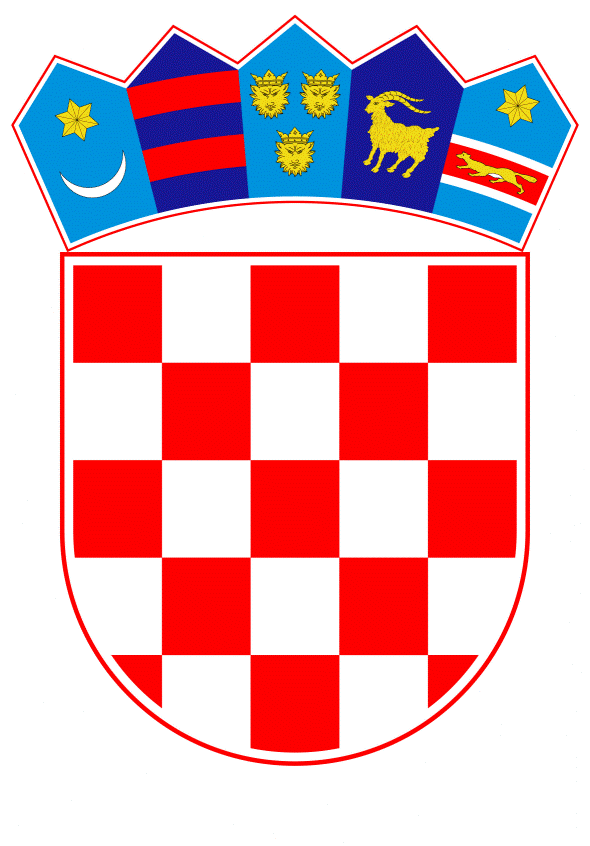 VLADA REPUBLIKE HRVATSKEZagreb, 30. rujna 2021.________________________________________________________________________________________________________________________________________________________________________________________________________________________________________________Banski dvori | Trg sv. Marka 2 | 10000 Zagreb | tel. 01 4569 222 | vlada.gov.hrPRIJEDLOGNa temelju članka 31. stavka 3. Zakona o Vladi Republike Hrvatske (Narodne novine, br. 150/11, 119/14, 93/16 i 116/18), Vlada Republike Hrvatske je na sjednici održanoj __________ 2021. donijelaZ A K L J U Č A KDaje se prethodna suglasnost predstavniku Vlade Republike Hrvatske za prihvaćanje amandmana Odbora za zakonodavstvo Hrvatskoga saboru, od 22. rujna 2021., na članak 93. Konačnog prijedloga zakona o elektroničkim medijima, Kluba zastupnika HDZ-a Hrvatskoga sabora, od 23. rujna 2021. na članke 11. i 76. Konačnog prijedloga zakona o elektroničkim medijima i Kluba zastupnika Fokusa i nezavisnih zastupnika u Hrvatskom saboru od 23. rujna 2021., na članke 15. i 21. Konačnog prijedloga zakona o elektroničkim medijima.Daje se prethodna suglasnost predstavniku Vlade Republike Hrvatske za prihvaćanje amandmana Odbora za zakonodavstvo Hrvatskoga saboru, od 22. rujna 2021., na članak 27. Konačnog prijedloga zakona o elektroničkim medijima, tako da u izmijenjenom obliku glasi:„U članak 27. iza stavka 1. dodaje se novi stavak 2. koji glasi:„(2) Pružatelji audiovizualnih medijskih usluga na zahtjev dužni su uložiti 2 % ukupnog godišnjeg bruto prihoda u proizvodnju hrvatskih audiovizualnih djela neovisnih proizvođača ili otkupiti proizvedena hrvatska audiovizualna djela neovisnih proizvođača.Dosadašnji stavci 2. do 5. postaju stavci 3. do 6.U dosadašnjem stavku 3. koji postaje stavak 4. riječi „stavka 1.“ zamjenjuju se riječima „stavaka 1. i 2.“.U dosadašnjem stavku 4. koji postaje stavak 5. riječi „stavaka 1. i 2.“ zamjenjuju se riječima „stavaka 1., 2. i 3.“.U dosadašnjem stavku 5. koji postaje stavak 6. riječi „stavka 1.“ zamjenjuju se riječima „stavaka 1. i 2.“.Daje se prethodna suglasnost predstavniku Vlade Republike Hrvatske za djelomično prihvaćanje amandmana Kluba zastupnika Fokusa i nezavisnih zastupnika u Hrvatskom saboru od 23. rujna 2021., na članak 34. Konačnog prijedloga zakona o elektroničkim medijima, u izmijenjenom obliku, tako da glasi:„U članku 34. stavak 3. mijenja se i glasi:„(3) Nije dopušteno oglašavanje političkih stranaka, koalicija i nezavisnih zastupnika u Hrvatskome saboru te članova predstavničkih tijela jedinica lokalne i područne (regionalne) samouprave izabranih s liste grupe birača, osim za vrijeme izborne promidžbe sukladno posebnim propisima ili posebnim propisima kojima se uređuje provedba izbora.“.“.Klasa: 		Urbroj:		Zagreb,									  PREDSJEDNIK							   mr. sc. Andrej PlenkovićOBRAZLOŽENJEKonačni prijedlog zakona o elektroničkim medijima raspravljen je na plenarnoj sjednici Hrvatskog sabora 23. rujna 2021. godine. Na tekst Konačnog prijedloga zakona ukupno je prispio 31 amandman, a od čega se predlaže prihvaćanje njih 7.Amandman Kluba zastupnika Fokusa i nezavisnih zastupnika na članak 34. stavak 3. u izvornom prijedlogu glasi:„(3) Nije dopušteno oglašavanje političkih stranaka, koalicija i nezavisnih zastupnika u Hrvatskome saboru te članova predstavničkih tijela jedinica lokalne i područne (regionalne) samouprave izabranih s liste grupe birača, osim za vrijeme izborne promidžbe sukladno posebnim propisima ili posebnim propisima kojima se uređuje provedba izbora.“.Nakon provedenih dodatnih konzultacija predlaže se usvajanje amandmana u izmijenjenom obliku tako da stavak 3. glasi:„(3) Nije dopušteno oglašavanje političkih stranaka, koalicija i nezavisnih zastupnika u Hrvatskome saboru te članova predstavničkih tijela jedinica lokalne i područne (regionalne) samouprave izabranih s liste grupe birača, osim za vrijeme izborne promidžbe sukladno posebnim propisima ili posebnim propisima kojima se uređuje provedba izbora.“Ostali amandmani koji se prihvaćaju glase kako su i predloženi. Predlagatelj:Ministarstvo kulture i medijaPredmet:Prijedlog zaključka o davanju prethodne suglasnosti predstavniku Vlade Republike Hrvatske za prihvaćanje amandmana drugih predlagatelja na Konačni prijedlog zakona o elektroničkim medijima 